» pxeZÁVĚRKOVÝ LIST
(POTVRZENÍ O UZAVŘENÍ BURZOVNÍHO OBCHODU NA TRHU PXE PRO KONEČNÉ ZÁKAZNÍKY)
Tento závěrkový list se vydává stranám burzovního obchodu uzavřeného na trhu POWER EXCHANGE CENTRAL EUROPE, a.s. (PXE) podle § 30 odst. 1 zák. č. 229/1992 Sb.  komoditních 
CENTRAL EUROPE, a.s. (,,PXE':) podle ,G 30 odst. 1 zák. Č. 229/1992 Sb., o komoditních burzáchA. AukceDatum konání 22.02.2024
Začátek aukce 11:00:00Konec aukce  11:11:27
Označení     2182 Ministerstvo spravedlnostiB. Dohodnuté podmínky obchoduPředmět obchodu - komodita
Cena"
Zelená elektřina
Měna
Termín dodávky komodity
Celkový předpokládaný odběr
aukce'                                  32.444,89 MWh
Celkový předpokládaný odběrElektřinaNásobící koeficient: 1,102CZKod: 01.01.2025 do: 31.12.2026
323333333
153,182 MWhodběratele'Dodávka bude uskutečněna na základě podmínek dodávky komodity stanovených odběratelem v poptávce.
Nestanovil-li odběratel v poptávce jinak, platí referenční obchodní podmínky obsažené v přislušné příloze
Burzovnich pravidel pro trh s komoditami pro konečné zákazníky vydaných PXE. Podmínky dodávky jsou
uvedeny v plném znění v tomto závěrkovém listu a/nebo jeho příloze. Shora uvedené datum zahájení dodávky
komodity platí pro všechna odběrná rnísta s výjimkou těch, u kterých je uvedeno (v bodě G tohoto závěrkového
listu) jinak.
Výsledná cena pro odběrná místa v hladině vysokého/velmi vysokého napětí se nepřepočítává, pokud
odběratel nestanoví v poptávce jínak.
Ce!kový předpokládáný odběr není upraven o přípustnou toleranci odběru.Distribuční sazba
CO1d
C02d
C03d
C25d
C26d
C45d
C56dKoeficient VT     Koeficient NT
1,007050978
1,007050978
1,007050978
1,10935159       0,705780368
1,10935159       0,705780368
1,084011071      0,955431403
1,084011071      0,970448006C. Burzovní dohodce PXE, který obchod zprostředkoval a vystavil závěrkový list
Jméno a příjmerí Jolana Slifková1z7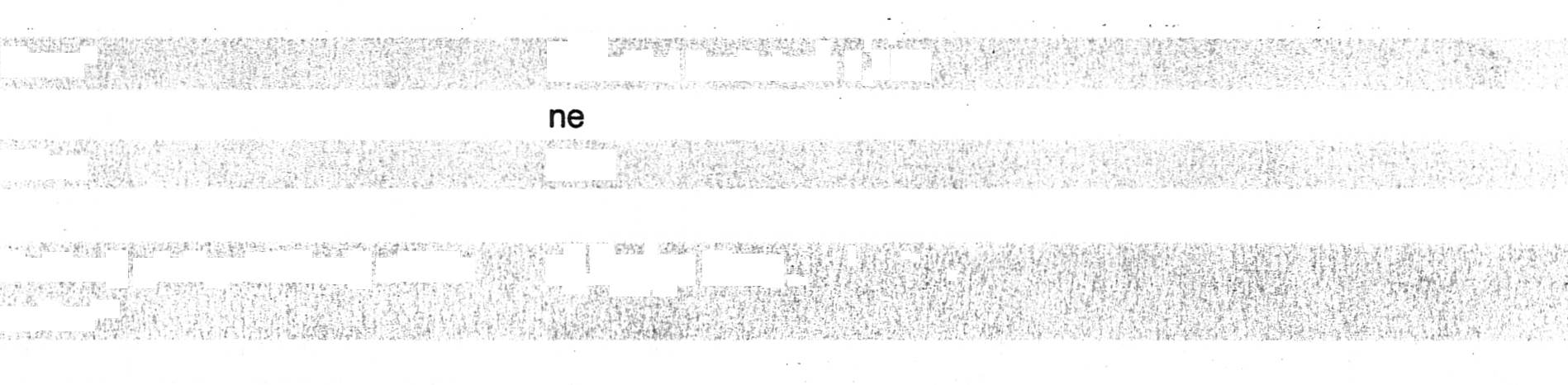 » pxe2z7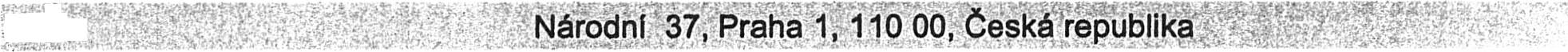 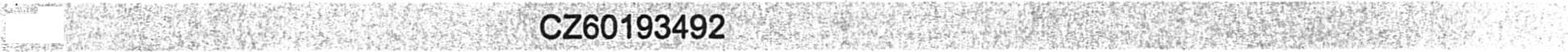 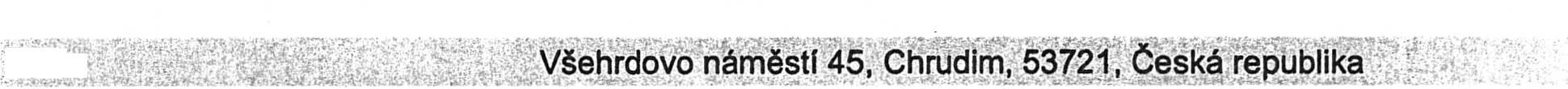 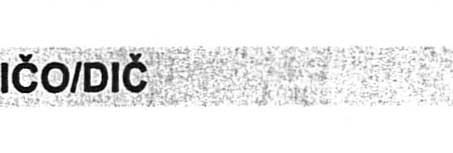 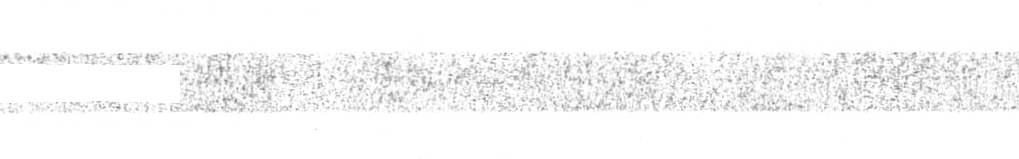 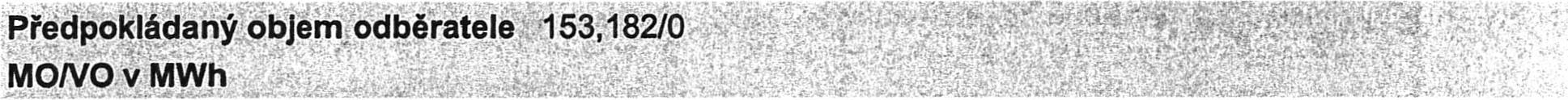 » pxeD. DodavatelObchodní firma380 - Pražská plynárenská, a.s.SídloIČO60193492DIČE. OdběratelObchodní firma / název4 0071 - Okresní soud v ChrudimiSídloKorespondenční adresa
Číslo účtuVšehrdovo náměstí 45, Chrudim, 53721, Česká republika00024953Předpokládaný počet odběrných 2/0
míst MONO3z7» pxeF. Dodatečné podmínky upravující předmět poptávky a fakturaci
V případě rozporu mezi podrnínkami dodávky a dodatečnými podmínkami upravující předmět poptávky a
fakturaci platí vždy dodatečné podmínky.Defínice fixace ceny dodávky
Výsledná jednotková cena dodávky komodity pro každé dílčí dodávkové období se vypočte jako aritmetický
průměr cen všech kroků fixace (tranší) vztahujících se k danému dílčimu dodávkovému obdobi. Cena kroku
fixace je dána jako součin násobícího koeficientu a ceny Referenčmho kontraktu, vůči které je cena komodity
zafixována pro daný krok fixace.Výsledná jednotková cena se přepočítává pro jednotlivé skupiny odběrných mist s různou distribuční sazbou s
použitím definovaných koeficientů. Konečná (přepočtená) jednotková cena pro dodávku do odběrného místa s
určitou distribuční sazbou se určí jako násobek sjednaného koeficientu platného pro danou distribuční sazbu a
výsledné jednotkové ceny, která je předmětem přepočtu. Podrobně jsou pravidía fixace ceny definována v
Burzovních pravidlech PXE pro konečné zákazníky.V případě fixace ceny typu "Aktuální", je cenou Referenčního kontraktu, vůči které je cena komodity zafixována
pro daný krok fixace, aktuální nejnižší prodejní cena Referenčního kontraktu na trhu skupiny EEX v čase fixace.V případě fixace ceny typu "Zavírací", je cenou Referenčního kontraktu, vůči které je cena komodity zafixována
pro daný krok fixace, zavíraci cena Re'ferenčniho kontraktu na příslušném trhu skupiny EEX platná v den fixace.V případě fixace ceny typu 'Zavírací periodická", je cenou Referenčního kontraktu, vůči které je cena komodity
zafixována pro daný krok fixace, zavírací cena Referenčrího kontraktu na příslušném trhu skupiny EEX platná v
den fixace s tím, že u tohoto typu fixace se fixace ceny provede automaticky ve všech obchodních dnech
fixačního období.Objem 1 fixačního kroku pro jednotlivá dílčí dodávková období je uveden v tabulce níz:e.Fixace se provede dle následujících pravidel:
Dílčí       Referenční     Typceny      Početkroků      Maximální    Fixační     Objem 1
dodávkové kontrakt fixace fixace počet období krokufixace
období (tranší) fixačních (MWh)
                                                      
01.01.2025- CzechBL       Aktuální           4                  4                     4055,611
31.12.2025 CAL-25 " '
01.01.2026- CzechBL       Aktuální           8                  8                     2027,806
31.12.2026 CAL-26Pro přepočet ceny Referenčního kontraktu na českou korunu se použije devizový kurz CZK/EUR České národní
banky vyhlášený v den fixace, a není-li tento kurz v den, kdy byla provedena fixace k dispozici, použíje se
poslední kurz vyhlášený ČNB.Podrobně jsou pravidla fixace ceny definována v Burzovních pravidlech PXE pro konečné zákazníky.
Obecné podmínky Odběratel požaduje přidělení konkrétní kontaktní osoby dodavatele.Odst. 2.6. Podmínek dodávky elektřiny se nahrazuje tímto zněním:
"2.6 0dběratel je oprávněn jednostranně z důvodu provozních potřeb v4z7» pxeprůběhu trvání smluvrího vztahu, před i v průběhu dodávkového obdob5
rozšířit okruh odběrných míst Odběratele kategorie maloodběr, do
kterých má být Elektřina dle Poptávky dodávána, avšak pouze tehdy,
pokud v důsledku přidání nového odběmého místa nedojde k navýšeni
celkové předpokládané ročrí spotřeby (v souhrnu do všech sjednaných
odběrných míst kategorie maloodběr) o více než 3 % oproti celkové roční
předpokládané spotřebě připadapď na všechna odběrná místa této
kategorie uvedené v Poptávce. Dodavatel je v takovém případě povinen
poskytovat plnění dle Smlouvy vždy ve vztahu k aktuálně platnému
okruhu odběrných míst Odběratele. Dodavatel zahájí dodávku Elektřiny
do nového odběmého místa kategorie maloodběr od okamžiku
požadovaného Odběratelem v oznámení o zřizerí/přidárí nového
odběrného místa. Oznámení o zřízení/přidání odběrného místa musí být
doručeno Dodavateli tak, aby bylo možné provést registraci/přepis
odběrného místa v souladu s právními předpisy a Obchodními
podmínkami OTE, a.s. pro elektroenergetiku. Pro dodávku Elektřiny do
nového odběrného místa platí podrmnky sjednané v rámci Smlouvy;
Dodavatel zejména garantuje Odběrateli stejnou výši ceny za jednotku i
pro nová odběrná místa. Odběratel je oprávněn rozšířit okruh odběrných
míst kategorie velkoodběr pouze se souhlasem Dodavatele. Odběratel je
oprávněn zúžit okruh odběrných míst, do nichž je Elektřina dodávána,
pouze se souhlasem Dodavatele. Ke zrušení/odebrání odběrných míst z
důvodu převodu vlastnických práv k odběrnému místu, odstranění
odběrného místa, demolice nebo zničení živelní pohromou, se však
souhlas Dodavatele nevyžaduje; Odběratel je oprávněn ukončit smluvrí
vztah s Dodavatelem k danému odběrnému místu ke dni požadovanému
Odběratelem v oznámení Dodavateli o zrušení/odebrání odběrnéhomísta, a to bez nároku Dodavatele na finančm kompenzaci. Oznámení o
zrušení/odebrání odběrného místa musí být doručeno Dodavateli tak,
aby bylo možné zrušit registraci/ provést přepis odběrného místa v
souladu s právními předpisy a Obchodními podmínkami OTE, a.s. pro
elektroenergetiku."Odchylně od odst. 2.7 Podmínek dodávky elektřiny se stanoví, že v
případě zvýšení počtu odběrných míst v průběhu kalendářrího roku, určí
předpokládanou spotřebu pro nové odběrné místo Odběratel dohodou s
Dodavatelem; nedojde-li k dohodě nejpozději přidárím tohoto odběrného
místa, stanoví se předpokládaná spotřeba podle skutečné spotřeby v
předchoZím kalendářním roce se zohledněním doby, po kterou bude v
daném kalendářním roce trvat dodávka do nového odběrného místa.5z7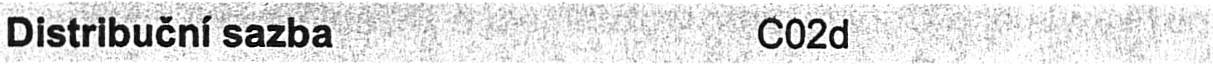 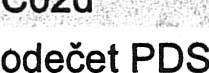 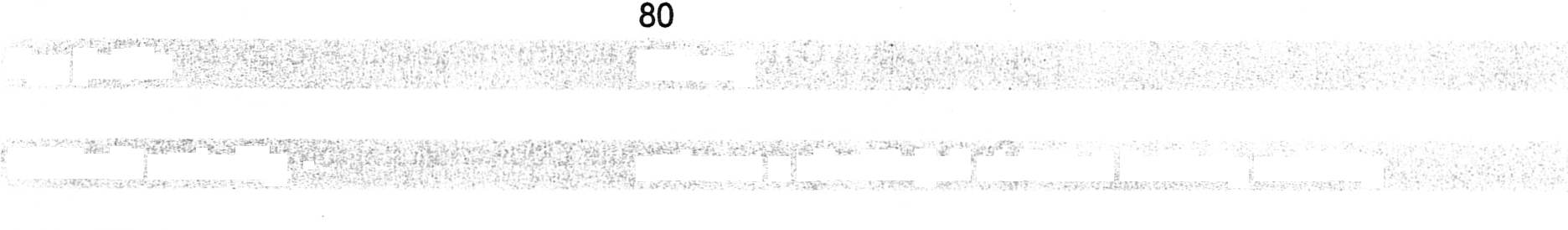 G. Seznam odběrných místObchodní firma/název10071 - Okresní soud v ChrudimiIČO00024953Odběrná místa - maloodběrEAN859182400700102399Roční odběr  VT			   23,661Roční odběr  NT                           0
Adresa                         " . Rybičkova 7, Chrudim, 537 01
Provozovatel distribučrí soustavy       ČEZ Distribuce, a.s.Odečet» pxeVelíkost jističe (A)
Typ jističe
Současný dodavatel
Přédmět smlouvy. -
Fakturace3fázovýPražská plynárenská, a.s.
smlouva o sdružéných službách dodávky elektfiňy
Odběratel: Okresní soud v ChrudimiFakturace: Samostatná - 724218
Splatnost (počet dní): 14
Typ zálohy: Procentní
Velikost zálohy: 100 %
Frekvence zák)h: Měsíčně
Typ zasílání faktur: Email
Kontaktní e-mail: 
Typ úhrady: příkaz k úhradě
číslo účtu: 6z7» pxeEAN859182400700171258Roční odběr VT (MWh)                              33,189
Roční odběr NT (MWh)                              19,741
Adre)sa                                 Všehrdovo náměsti 45, Chrudim,-537 01
Provozovatel distribuční soustavy        ČEZ Distribuce, a.s.
Distribučnísazba                         C25dOdečetodečet PDSTyp měření . Typ měřen; C
Velikostjističe (A) 86
Typjístiče- 3fázový
Současný dodavatel Pražská plynárenská, a.s.
Předmět smlouvy ' – smlouva o sdružených službách dodávky elektřinyFakturaceOdběratel: Okresní soud v ChrudimiFakturace: Samostatná - 724223Splatnost (počet dní): 14
Typ zálohy: Procentní
Velikost zálohy: 100 %
Frekvence záloh: MěsíčněTyp zasílání faktur: Email
Kontaktní e-mail: Typ úhrady: příkaz k úhradě
Číslo účtu: 7z7